Российская Федерация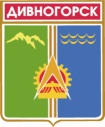 Администрация города ДивногорскаКрасноярского краяР А С П О Р Я Ж Е Н И Е19.01.2015 г		          		         г. Дивногорск                                                    № 34рОб организации общественных работ  в 2015 годуВ соответствии с Законом Российской Федерации от 19.04.1991  №1032-1 «О занятости населения в Российской Федерации» (в ред. от 22.12.2014 № 425-ФЗ),  распоряжением Правительства Красноярского края от 15.01.2013 N 13-р «Об утверждении ведомственной целевой программы "Содействие занятости населения Красноярского края" на 2013 - 2015 годы» (ред. от 27.12.2013), руководствуясь статьей 43 Устава города:Признать в городе Дивногорске общественными работами следующие направления:строительство автомобильных дорог, их ремонт и содержание, прокладка водопроводных, газовых, канализационных и других коммуникаций;строительство жилья, реконструкция жилого фонда, объектов социально-культурного назначения (детских дошкольных учреждений, спортплощадок, учреждений культуры, здравоохранения, домов престарелых, инвалидов и т.п.);обслуживание пассажирского транспорта, работа организаций связи;эксплуатация жилищно-коммунального хозяйства и бытовое обслуживание населения; уборка снега с крыш и территорий; озеленение и благоустройство территории города, включая объекты социального значения, развитие лесопаркового хозяйства, зон отдыха и туризма; озеленение и благоустройство территории, развитие лесопаркового хозяйства, зон отдыха и туризма, обслуживание питомников;оказание услуг социального характера различным категориям граждан (инвалидам, пенсионерам, участникам Великой Отечественной войны и боевых действий и др.);обеспечение оздоровления и отдыха детей в период каникул, обслуживание санаторно-курортных зон;проведение мероприятий общественно-культурного назначения (переписи населения, статистических обследований, социологических исследований, избирательных компаний, спортивно-оздоровительных мероприятий, соревнований, фестивалей и т.д.);погрузочно-разгрузочные работы в организациях всех форм собственности;розничная продажа периодической печати, доставка почтовой корреспонденции;подсобные работы на пилораме;подсобные работы на предприятиях торговли и общественного питания;подсобные работы при ремонтно-восстановительных работах;выпас скота;разведение скота и птицы;заготовка, переработка и хранение сельскохозяйственной продукции, подготовка овощехранилищ, обслуживание теплиц;заготовка кормов;работы по ветеринарному обслуживанию;выращивание сельскохозяйственных культур;обслуживание спецтехники (сельскохозяйственной, горнотранспортной и др.);заготовка дикорастущих растений, грибов, ягод, лекарственных трав и т.д.;организация сбора и переработка вторичного сырья и отходов;разведение рыбы в искусственных и естественных водоемах;работа на пасеках;очистка загрязненных водоемов;восстановительные и работы после завершения ликвидации последствий катастроф и стихийных бедствий;канцелярские работы, техническая обработка, курьерские работы;проведение сельскохозяйственных мелиоративных (ирригационных) работ, работа в лесном хозяйстве;работа по обслуживанию проведению праздников по случаю юбилейных дат муниципальных образований;вспомогательные работы на предприятиях железнодорожного транспорта, лесной отрасли, потребкооперации, правоохранительных органов и др.;реализация программ возрождения культуры, восстановление историко-архитектурных памятников, комплексов, заповедных зон;санитарная очистка внутриквартальных территорий и контейнерных площадок от мусора и бытовых отходов;работа по подготовке к отопительному сезону;мытье автомобилей;организация досуга детей в учреждениях культуры, лагерях труда и отдыха;упаковка готовой продукции;санитарная уборка помещений;мытье посуды (лабораторной, пищевой и др.);обслуживание аттракционов;мытье, уборка подвижного состава;другие направления трудовой деятельности.2. Утвердить перечень работодателей, принимающих участие в создании  временных рабочих мест, основных видов общественных работ на 2015 год (приложение).3. Рекомендовать краевому государственному казенному учреждению «Центр занятости населения города Дивногорска» (Склярова И.В.), участвующему в предоставлении государственной услуги по организации проведения оплачиваемых общественных работ, заключить договоры с работодателями о совместной деятельности по организации и проведению общественных работ.4. На граждан, занятых на общественных работах, распространяется законодательство Российской Федерации о труде и социальном страховании. Оплата труда граждан, занятых на общественных работах, производится в соответствии с трудовым законодательством Российской Федерации.         5. Опубликовать настоящее Распоряжение в средствах массовой информации и разместить на официальном сайте администрации города в информационно-телекоммуникационной сети и Интернет.         6. Контроль, за исполнением распоряжения возложить на заместителя Главы города Кузнецову М.Г.Глава города                                                                                             Е.Е.ОльПриложение                к Распоряжению администрации                                                                                                   	от 19.01.2015 г. № 34рПЕРЕЧЕНЬработодателей, принимающих участие в создании временных рабочих мест, основных видов общественных работ на 2015 год Директор КГКУ «ЦЗН г. Дивногорска»                                      И. В. Склярова№ п/пНаименование работодателейКоличестворабочихмест (ед.)Период участия, (мес.)ПрофессияВиды работ1Муниципальное бюджетное дошкольное образовательное учреждение детский сад № 18 общеразвивающего вида с приоритетным осуществлением деятельности по одному из направлений развития детей (познавательно-речевого)12Апрель-декабрь3ДворникУборщик производственных и служебных помещенийУборка снега с крыш и территорийСанитарная уборка помещений2Муниципальное бюджетное дошкольное образовательное учреждение детский сад № 4, III категории111(июль)1(июнь)ДворникПодсобный рабочийОзеленение и благоустройствоМытье посуды3Муниципальное бюджетное дошкольное образовательное учреждение детский сад № 1013(июнь-август)Подсобный рабочийПогрузочно-разгрузочные работы, работы по подготовке к отопительному сезону, другие направления трудовой деятельности (подсобные, вспомогательные работы)4ООО «Чистый город»3Январь-декабрьДворникУборка снега с крыш и территорий, озеленение и благоустройство5ООО «ДЗПИ»103Подсобный рабочийПогрузочно-разгрузочные работы, работы по подготовке к отопительному сезону, другие направления трудовой деятельности (подсобные, вспомогательные работы)6ООО «КПД»10Январь-декабрьПодсобный рабочийПогрузочно-разгрузочные работы, работы по подготовке к отопительному сезону, другие направления трудовой деятельности (подсобные, вспомогательные работы)7ООО «РЗЖБИ»113333ДворникУборщик производственных и служебных помещенийПодсобный рабочийУборка снега с крыш и территорий, озеленение и благоустройствоСанитарная уборка помещенийПогрузочно-разгрузочные работы, работы по подготовке к отопительному сезону, другие направления трудовой деятельности (подсобные, вспомогательные работы)8МОУ ДОД Дом детского творчества11ДворникУборка снега с крыш и территорий, озеленение и благоустройство9МБОУ ДОД ДБЭС1Июнь-августРабочий по уходу за животнымиОсуществление работ по уходу за животными10муниципальное бюджетное дошкольное образовательное учреждение детский сад № 14 общеразвивающего вида с приоритетным осуществлением деятельности одного или нескольких направлений развития воспитанников, 2 категории детский сад № 1412Январь-июньЯнварь-декабрьМладший воспитательУборщик служебныхпомещенийВыполняет функции помощника воспитателяСанитарная уборка помещенийВсего:Всего:39